88068Communism Karl Marx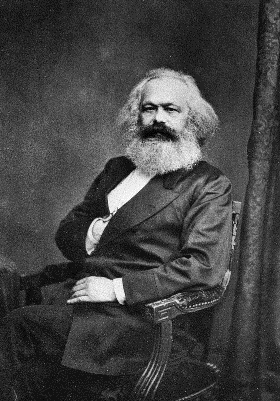 Marx’s Theory of History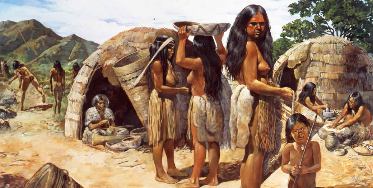 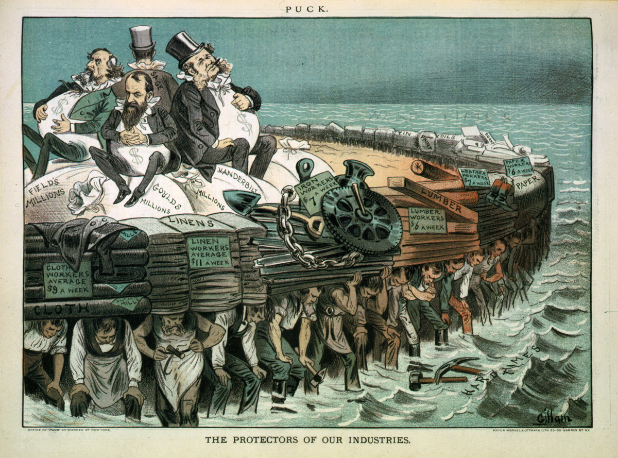 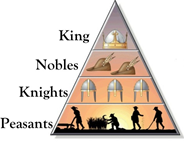 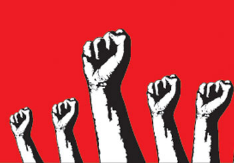 